19 ноября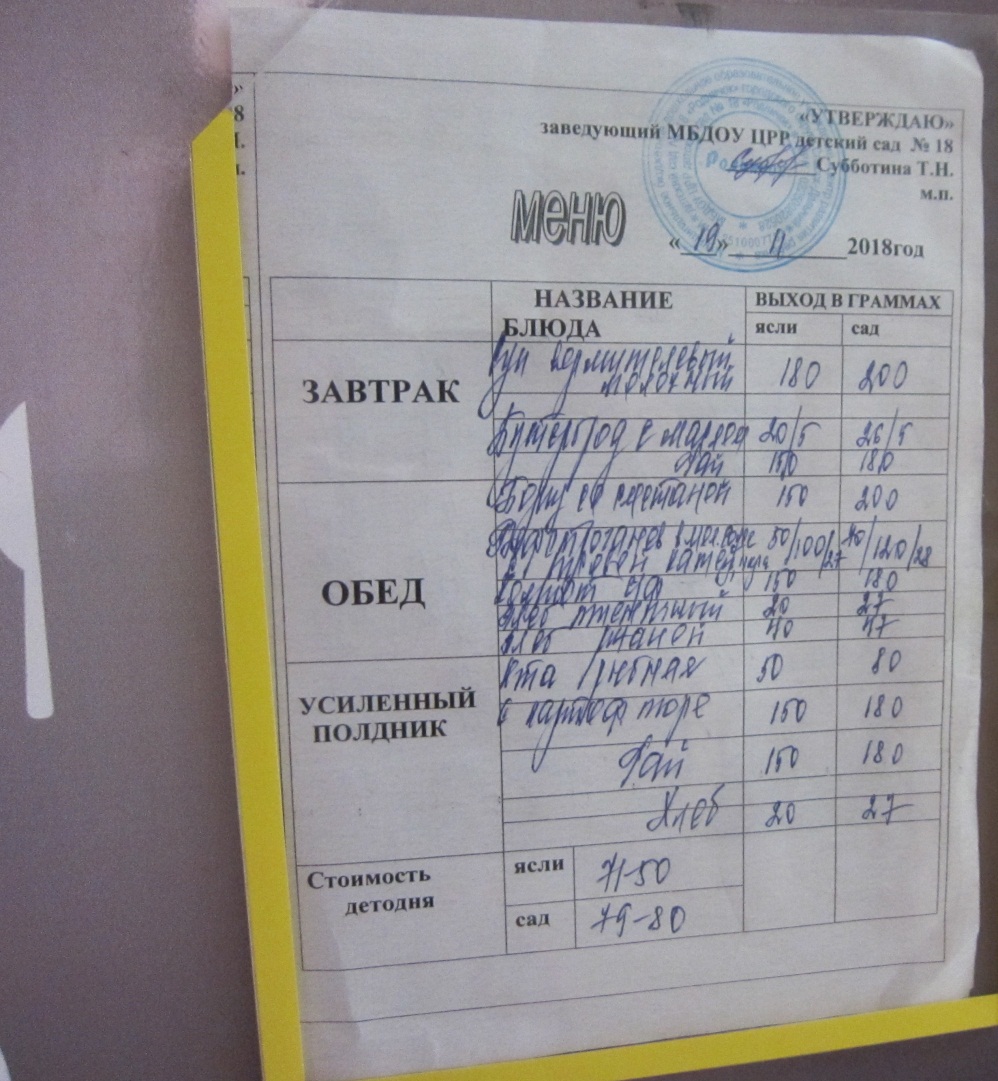 Завтрак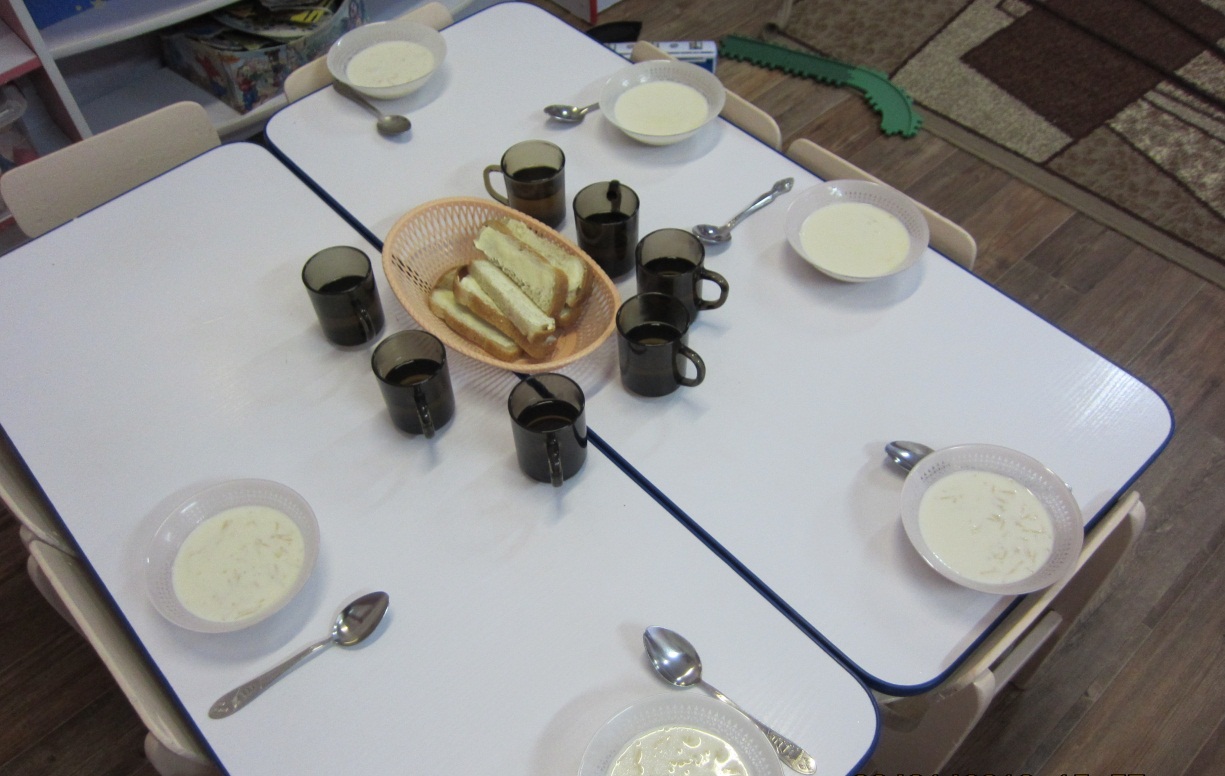 Обед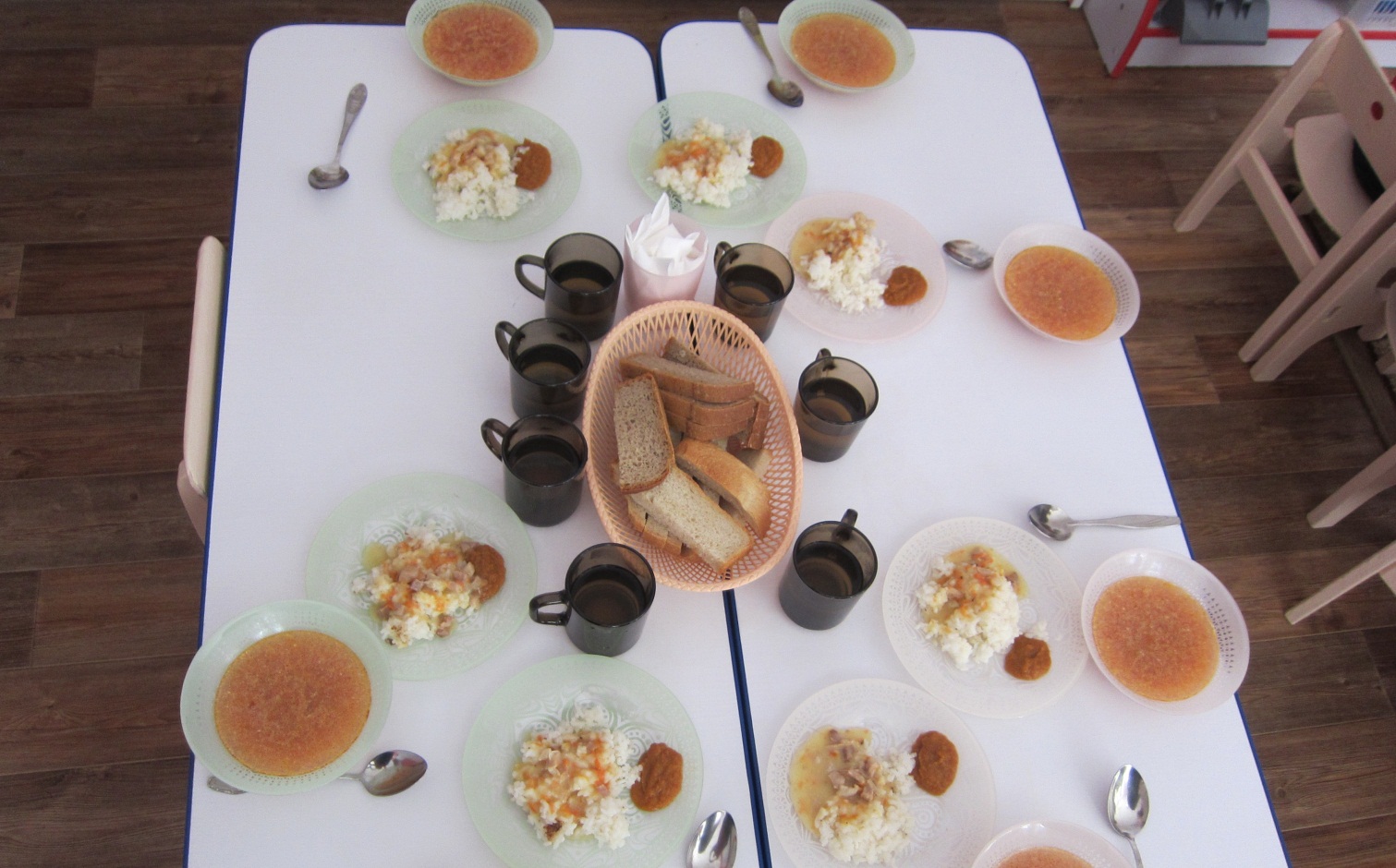 Полдник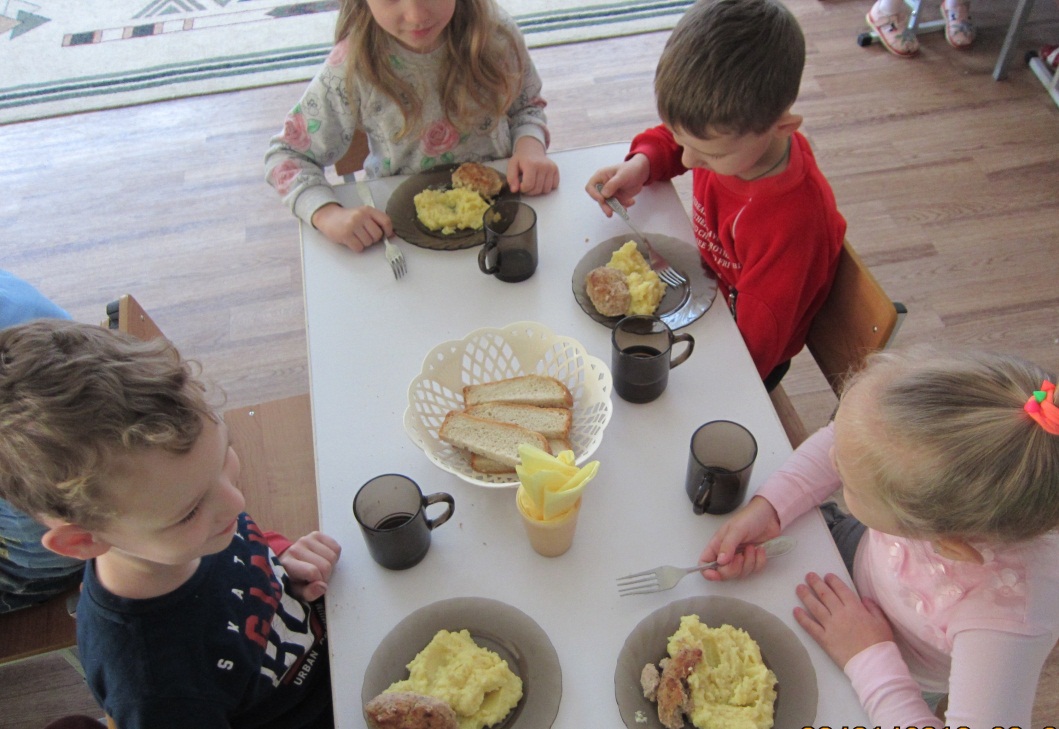 